УТВЕРЖДЕН Решением Комиссии Таможенного союзаот 9 декабря 2011 г. № 882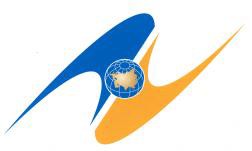 ТЕХНИЧЕСКИЙ РЕГЛАМЕНТ ТАМОЖЕННОГО СОЮЗАТР ТС 023/2011Технический регламент на соковую продукцию из фруктов и овощейСодержаниеПредисловие …………………………………………………………………………………….3 Статья 1. Область применения настоящего технического регламента….............................3 Статья 2. Термины и определения ……….…………………………………………………....4 Статья 3. Правила обращения соковой продукции из фруктов и (или) овощей на рынке .10 Статья 4. Правила идентификации соковой продукции из фруктов и (или) овощей …….11 Статья 5. Требования безопасности соковой продукции из фруктов и (или) овощей …..12 Статья 6. Требования к процессам производства и обращения соковой продукции из фруктов и (или) овощей ….……………………………………………………………...……..26 Статья 7. Обеспечение соответствия требованиям безопасности ………….…..………...27 Статья 8. Оценка (подтверждение) соответствия соковой продукции из фруктов и (или) овощей…………………….......………………...…………......................................................27Приложение 1 Требования к безопасности соковой продукции из фруктови (или) овощей………………………………………………………………………..…………31 Приложение 2 Фрукты и овощи, используемые для производства соковой продукции. Требования к содержанию растворимых сухих веществ в восстановленных соках, соках прямого отжима и во фруктовых пюре или в овощных пюре. Объемная доля сока из фруктов либо сока из овощей, или фруктового пюре, или овощного пюре вофруктовых и (или) в овощных нектарах…..……………………………………….…………38 Приложение 3 Перечень пищевых добавок и технологических средств, разрешенных для использования при производстве соковой продукции из фруктов и (или) овощей..............49Технический регламент Таможенного союза«Технический регламент на соковую продукцию из фруктов и овощей»Предисловие1. Настоящий технический регламент Таможенного союза разработан в соответствии с Соглашением о единых принципах и правилах технического регулирования в Республике Беларусь, Республике Казахстан и Российской Федерации от 18 ноября 2010 г.2. Настоящий технический регламент Таможенного союза разработан с целью установления на единой таможенной территории Таможенного союза единых обязательных для применения и исполнения требований к соковой продукции из фруктов и (или) овощей, обеспечения свободного перемещения соковой продукции из фруктов и (или) овощей, выпускаемой в обращение на единой таможенной территории Таможенного союза.3. Если в отношении соковой продукции из фруктов и (или) овощей приняты иные технические регламенты Таможенного союза, устанавливающие требования к соковой продукции из фруктов и (или) овощей, то соковая продукция из фруктов и (или) овощей должна соответствовать требованиям технических регламентов Таможенного союза, действие которых на нее распространяется.Статья 1. Область применения настоящего технического регламента1. Настоящий технический регламент Таможенного союза распространяется на соковую продукцию из фруктов и (или) овощей, выпускаемую в обращение на единую таможенную территорию Таможенного союза.2. Настоящий технический регламент Таможенного союза не распространяется на соковую продукцию из фруктов и (или) овощей, произведенную  гражданами  в  домашних  условиях,  в  личных    подсобныххозяйствах или гражданами, занимающимися садоводством, огородничеством, и процессы производства, хранения, перевозки и утилизации соковой продукции, предназначенной только для личного потребления, и не предназначенной для выпуска в обращение на единой таможенной территории Таможенного союза.3. Объектами технического регулирования настоящего технического регламента Таможенного союза являются соковая продукция из фруктов и (или) овощей (идентификационные признаки видов установлены в статье 2 настоящего технического регламента) и связанные с требованиями к ней процессы производства, хранения, перевозки и реализации.4. Настоящий технический регламент Таможенного союза в целях защиты жизни и здоровья человека и предупреждения действий, вводящих в заблуждение приобретателей (потребителей), устанавливает:- требования к соковой продукции из фруктов и (или) овощей;- требования к связанным с требованиями к соковой продукции из фруктов и (или) овощей процессам  производства, хранения, перевозки и реализации;- правила идентификации соковой продукции из фруктов и (или) овощей;- схемы подтверждения соответствия соковой продукции из фруктов и (или) овощей;-  требования к маркировке соковой продукции из фруктов и (или) овощей.Статья 2. Термины и определенияДля целей настоящего технического регламента устанавливаются следующие термины и их определения:1) сок - жидкий пищевой продукт, который несброжен, способен к брожению, получен из съедобных частей доброкачественных, спелых, свежих или сохраненных свежими либо высушенных фруктов и (или) овощей путем физического воздействия на эти съедобные части и в котором в соответствии с особенностями способа его получения сохранены характерные для сока из одноименных фруктов и (или) овощей пищевая ценность, физико-химическиеи органолептические свойства. Сок может быть осветленным. В сок могут быть добавлены концентрированные натуральные ароматообразующие фруктовые вещества и (или) концентрированные натуральные ароматообразующие овощные вещества, фруктовая и (или) овощная мякоть,  и (или) фруктовое и (или) овощное пюре (в том числе концентрированное - для восстановленного сока), и (или) клетки цитрусовых фруктов, произведенные из одноименных фруктов и (или) овощей путем физического воздействия на них. Смешанный сок производят путем смешивания двух и более различных соков или соков и фруктовых и (или) овощных пюре. Консервирование сока может быть осуществлено только с использованием физических способов, за исключением обработки ионизирующим излучением. Соки в зависимости от способов их производства и обработки фруктов и (или) овощей бывают следующих видов:а) сок прямого отжима - сок, произведенный путем механической обработки непосредственно свежих или сохраненных свежими фруктов и (или) овощей;б) свежеотжатый сок - сок прямого отжима, произведенный из свежих или сохраненных свежими фруктов и (или) овощей в присутствии потребителей и не подвергавшийся консервированию;в) восстановленный сок - сок, произведенный из концентрированного сока или концентрированного сока и сока прямого отжима и питьевой воды. Восстановленный	томатный	сок	может	быть	произведен	также	путем восстановления концентрированных томатной пасты и (или) томатного пюре; г) концентрированный сок - сок, произведенный путем физического удаления из сока прямого отжима части содержащейся в нем воды в целях увеличения содержания растворимых сухих веществ не менее чем в два раза по	отношению	к	исходному  соку	прямого	отжима.	При	производстве концентрированного сока может быть применен процесс экстракции сухих веществ из измельченных фруктов и (или) овощей той же партии, из которых предварительно был отделен сок, посредством питьевой воды при условии,что продукт данной экстракции добавляется в исходный сок до этапа концентрирования внутри одного поточного технологического процесса. В концентрированный сок могут быть добавлены концентрированные натуральные ароматообразующие вещества, произведенные из одноименного сока либо из одноименных фруктов или овощей;д) диффузионный сок - сок, который произведен путем извлечения с помощью питьевой воды экстрактивных веществ из свежих фруктов и (или) овощей либо высушенных фруктов и (или) овощей одного вида, сок из которых не может быть получен путем их механической обработки. Диффузионный сок может быть подвергнут концентрированию, а затем восстановлению. Содержание растворимых сухих веществ в диффузионном соке должно быть не ниже уровня, установленного для одноименного восстановленного сока;2) фруктовый и (или) овощной нектар - жидкий пищевой продукт, который несброжен, способен к брожению, произведен путем смешивания сока, и (или) фруктового и (или) овощного пюре, и (или) концентрированного фруктового и (или) овощного пюре с питьевой водой с добавлением сахара, и (или) сахаров, и (или) меда, подсластителей или без их добавления. Минимальная объемная доля сока и (или) фруктового и (или) овощного пюре во фруктовом и (или) в овощном нектаре должна быть не ниже уровня, установленного в приложении 2 к настоящему техническому регламенту Таможенного союза. В такой нектар могут быть добавлены одноименная фруктовая и (или) овощная мякоть и (или) клетки одноименных цитрусовых фруктов, концентрированные натуральные ароматообразующие вещества одноименных фруктов и (или) концентрированные натуральные ароматообразующие вещества одноименных овощей. Консервирование фруктового и (или) овощного нектара может быть осуществлено только с использованием физических способов, за исключением обработки ионизирующим излучением. Смешанный фруктовый и (или) овощной нектар производят путем смешивания двух и более соков, или фруктового и (или)овощного пюре, или концентрированного фруктового и (или) овощного  пюре, произведенных из различных видов фруктов и (или) овощей;3) фруктовый и (или) овощной сокосодержащий напиток - жидкий пищевой продукт, который несброжен, способен к брожению, произведен путем смешивания сока или соков и (или) фруктового и (или) овощного пюре либо концентрированного фруктового и (или) овощного пюре с питьевой водой и в котором минимальная объемная доля сока и (или) фруктового и (или) овощного пюре составляет не менее чем 10 процентов, либо, если такой продукт произведен указанными способами из сока лимона или лайма, не менее чем 5 процентов. Консервирование фруктового и (или) овощного сокосодержащего напитка может быть осуществлено только с использованием физических способов, за исключением обработки ионизирующим излучением;4) морс - жидкий пищевой продукт, который произведен из  сока  и (или) пюре, полученных из ягод путем их механической обработки с добавлением питьевой воды, сахара, и (или) сахаров, и (или) меда, и минимальная объемная доля такого сока и (или) такого пюре в котором составляет не менее чем 15 процентов. При производстве морса такой сок и (или) такое пюре могут смешиваться с продуктом, полученным путем водной экстракции выжимок этих же ягод. Морс может быть произведен из концентрированных соков и (или) пюре из ягод или морсов, и его консервирование может быть осуществлено только с использованием физических способов, за исключением обработки ионизирующим излучением. Производство смешанного морса осуществляется с использованием двух и более соков и (или) пюре из различных видов ягод;5) концентрированный морс - пищевой продукт, произведенный путем физического воздействия на смесь сока и (или) пюре из ягод и полуфабриката, полученного путем водной экстракции выжимок одноименных ягод и удаления из этой смеси части воды в целях   увеличениясодержания растворимых сухих веществ не менее чем в два раза по отношению к исходному продукту;6) фруктовое и (или) овощное пюре - пищевой продукт, который несброжен, способен к брожению, произведен путем  механической обработки - измельчения и (или) протирания съедобных частей цельных либо очищенных от кожуры свежих или сохраненных свежими фруктов и (или) овощей без последующего отделения сока и фруктовой и (или) овощной мякоти. Консервирование фруктового и (или) овощного пюре может быть осуществлено только физическими способами, за исключением обработки ионизирующим излучением. Смешанное фруктовое и (или) овощное пюре может быть произведено путем смешивания фруктовых и (или) овощных пюре, произведенных из двух и более видов фруктов и (или) овощей. Такое пюре используется в качестве сырья при производстве соков, фруктовых и (или) овощных нектаров, морсов и фруктовых и (или) овощных сокосодержащих напитков;7) концентрированное фруктовое и (или) овощное пюре - пищевой продукт, произведенный путем физического воздействия на фруктовое и (или) овощное пюре и удаления из него части содержащейся в нем воды в целях увеличения содержания растворимых сухих веществ не менее чем на  50 процентов по отношению к одноименному пюре. В концентрированное фруктовое и (или) овощное пюре могут быть добавлены концентрированные натуральные ароматообразующие вещества одноименных фруктов или овощей;Томатная паста для производства соковой продукции (для целей настоящего технического регламента) – концентрированное овощное пюре из томатов с массовой долей растворимых сухих веществ не менее чем 25 процентов.8) натуральные ароматообразующие фруктовые или  овощные  вещества - смесь природных летучих и нелетучих соединений, которая формирует естественные вкус и запах фруктов или овощей либо соков из нихи	может	быть	получена	с	использованием	физических	способов	из одноименных фруктов или овощей и (или) соков из них;9) концентрированные натуральные ароматообразующие фруктовые или овощные вещества - жидкие продукты, в которых содержатся натуральные ароматообразующие фруктовые или овощные вещества, произведенные с использованием физических способов из одноименных фруктов или овощей и (или) соков из них в количестве, превышающем их естественное содержание во фруктах или в овощах либо в соках из них не менее чем в четыре раза. Концентрированные натуральные ароматообразующие фруктовые или овощные вещества предназначены для восстановления вкуса и запаха соков из фруктов и (или) овощей, а также для производства другой соковой продукции из фруктов и (или) овощей;10) клетки цитрусовых фруктов - объемные множественные пленочные структуры, которые содержат или не содержат сок, формируют внутренние сегменты съедобной части цитрусовых фруктов и образованы из клеток эпидермиса и субэпидермальных клеток цитрусовых фруктов. Клетки цитрусовых фруктов могут быть добавлены в одноименные соки, во фруктовые и (или) в овощные нектары, во фруктовые и (или) в овощные сокосодержащие напитки, которые произведены с использованием одноименных соков из цитрусовых фруктов;11) фруктовая и (или) овощная мякоть - смесь, состоящая из нерастворимых взвешенных частиц нарушенной растительной ткани фруктов или овощей в ходе их переработки. Мякоть цитрусовых фруктов может содержать клетки цитрусовых фруктов;12) соковая продукция из фруктов и (или) овощей - соки, фруктовые и (или) овощные нектары, фруктовые и (или) овощные сокосодержащие напитки, морсы, фруктовые и (или) овощные пюре независимо от способов  их производства и обработки, концентрированные натуральные ароматообразующие фруктовые или овощные вещества, клетки цитрусовых фруктов, фруктовая и (или) овощная мякоть;13) соковая продукция из фруктов и (или) овощей для  детского  питания - соки, фруктовые и (или) овощные нектары, фруктовые и (или) овощные сокосодержащие напитки, морсы, предназначенные для питания детей раннего возраста (до 3 лет), дошкольного возраста (от 3 до 6 лет) и школьного возраста (от 6 лет и старше) и отвечающие физиологическим потребностям организма детей соответствующих возрастных групп;14) консервирование соковой продукции из фруктов и (или) овощей - процессы теплофизической обработки соковой продукции из фруктов и (или) овощей, до и после помещения ее в герметично укупориваемую упаковку, обеспечивающие микробиологическую стабильность и безопасность такой продукции при ее хранении в условиях, установленных изготовителем, в течение всего срока годности;15) загрязнение соковой продукции из фруктов и (или) овощей - попадание в соковую продукцию из фруктов и (или) овощей предметов, частиц, веществ, организмов, вследствие чего она приобретает опасные для человека свойства и перестает соответствовать требованиям настоящего технического регламента Таможенного союза;16) фрукты - сочные съедобные плоды культурных и дикорастущих плодовых растений (в том числе ягоды), перечисленные в приложении 2;17) овощи - сочные съедобные части травянистых растений, перечисленные в приложении 2;Статья 3. Правила обращения соковой продукции из фруктов и (или) овощей на рынке1. Соковая продукция из фруктов и (или) овощей выпускается в обращение на рынок единой таможенной территории  Таможенного  союза при ее соответствии требованиям настоящего технического регламента, а также другим техническим регламентам Таможенного союза, требования которых на нее распространяются.2. Соковая продукция из фруктов и (или) овощей, соответствующая требованиям настоящего технического регламента, а также другим техническим регламентам Таможенного союза, требования которых на нее распространяются, и прошедшая процедуру оценки (подтверждения) соответствия маркируется единым знаком обращения продукции на рынке государств - членов Таможенного союза.Маркировка единым знаком обращения продукции на  рынке  государств - членов Таможенного союза соковой продукции из фруктов и (или) овощей в транспортной упаковке наносится на такую упаковку, и (или) на этикетку, и (или) листок-вкладыш, помещаемый в каждую транспортную упаковку или прилагаемый к каждой транспортной упаковке, либо на товаросопроводительную документацию.3. Маркировка единым знаком обращения продукции на рынке государств - членов Таможенного союза осуществляется перед выпуском соковой продукции из фруктов и (или) овощей в обращение на единую таможенную  территорию Таможенного союза.Статья 4. Правила идентификации соковой продукции из фруктов и (или) овощей1. Для целей установления принадлежности соковой продукции из фруктов и (или) овощей к числу объектов технического регулирования, в отношении которых применяется настоящий технический регламент, идентификация соковой продукции из фруктов и (или) овощей осуществляется заинтересованными лицами без проведения исследований (испытаний) путем сравнения наименований соковой продукции из фруктов и (или) овощей, нанесенных на потребительские упаковки или указанных в товаросопроводительной документации, с предусмотренными статьей 2 настоящего технического регламента Таможенного союза наименованиями видов соковой продукции из фруктов и (или) овощей.2. В целях установления соответствия соковой продукции из фруктов и (или) овощей своему наименованию идентификация соковой продукции из фруктов и (или) овощей осуществляется путем совокупной оценки физико- химических, органолептических и других показателей такой продукции, к которым относятся: указанные в статье 2 настоящего технического регламента признаки видов соковой продукции из фруктов и (или) овощей; наименования фруктов и (или) овощей, применяемых для производства соответствующей соковой продукции из фруктов и  (или)  овощей; содержание растворимых сухих веществ в соках, во фруктовых и (или) в овощных пюре; минимальная объемная доля сока и (или) фруктового и (или) овощного пюре во фруктовых и (или) в овощных нектарах, в морсах и (или) во фруктовых и (или) в овощных сокосодержащих напитках, а также при подозрении на введение потребителя (приобретателя) в заблуждение  сведения о возможных природных особенностях химического состава соков  и фруктовых и (или) овощных пюре с учетом характерных для них сортовых, географических, климатических, сельскохозяйственных и технологических факторов.Статья 5. Требования безопасности соковой продукции из фруктов и (или) овощей1. Соковая продукция из фруктов и (или) овощей, находящаяся в обращении на единой таможенной территории Таможенного союза, не должна причинять вред жизни или здоровью человека и должна соответствовать требованиям безопасности соковой продукции из фруктов и (или) овощей, установленным в приложении 1 к настоящему техническому регламенту Таможенного союза, а также требованиям технического регламента Таможенного союза о безопасности пищевой продукции в части гигиенических и микробиологических показателей патогенных микроорганизмов.2. Соковая продукция из фруктов и (или) овощей для детского питания должна соответствовать требованиям безопасности,   установленнымв приложении 1 к настоящему техническому регламенту Таможенного союза, требованиям технического регламента Таможенного союза о безопасности пищевой продукции в части гигиенических и микробиологических показателей патогенных микроорганизмов, а также требованиям ее безопасности, установленным настоящей статьей.3. При производстве соковой продукции из фруктов и (или) овощей для детского питания не допускается использование фруктов и (или) овощей, содержащих генно-модифицированные (генно-инженерные, трансгенные) организмы (далее - ГМО), концентрированного диффузионного сока, а также добавление компонентов и пищевых добавок, содержащих ГМО, подсластителей (за исключением специализированной соковой продукции из фруктов и (или) овощей для детей, больных сахарным диабетом), ароматизаторов (кроме натуральных) и других компонентов и пищевых добавок (за исключением указанных в частях 11 - 29 настоящей статьи технического регламента компонентов и пищевых добавок).4. Добавление ароматизаторов, красителей и подкрашивающих экстрактов в соковую продукцию из фруктов и (или) овощей для детей раннего возраста не допускается.5. Содержание растворимых сухих веществ в готовой продукции из фруктов и (или) овощей для детского питания должно составлять:1) для детей раннего возраста:а) не менее чем 4 процента и не более чем 16 процентов для соковой продукции из фруктов и для этой продукции с добавлением овощей;б) не менее чем 4 процента и не более чем 10 процентов для соковой продукции из овощей (за исключением соковой продукции из моркови  и (или) тыквы) и для этой продукции с добавлением фруктов;в) не менее чем 4 процента и не более чем 11 процентов для соковой продукции из моркови и (или) тыквы и для такой продукции с добавлением фруктов;2) для детей дошкольного возраста и школьного возраста:а) не более чем 16 процентов для соковой продукции из фруктов и для этой продукции с добавлением овощей;б) не более чем 10 процентов для соковой продукции из овощей и для этой продукции с добавлением фруктов (за исключением соковой продукции из моркови и (или) тыквы);в) не более чем 11 процентов для соковой продукции из моркови и  (или) тыквы.6. Содержание 5-оксиметилфурфурола не должно превышать: в  соковой продукции из цитрусовых фруктов для детского питания 10 мг/л, в соковой продукции для детского питания из остальных фруктов и (или) овощей  20 мг/л.7.  Массовая доля титруемых кислот в соковой продукции из фруктов   и (или) овощей для детей раннего возраста должна составлять не более чем 1,2 процента для соков из цитрусовых фруктов (в пересчете на безводную лимонную кислоту) и не более чем 0,8 процента для соковой продукции из других видов фруктов и (или) овощей (в пересчете на яблочную кислоту), фруктовых и (или) овощных нектаров и фруктовых и (или) овощных сокосодержащих напитков из цитрусовых фруктов (в пересчете на безводную лимонную кислоту).8.  Массовая доля титруемых кислот в соковой продукции из фруктов   и (или) овощей для детей дошкольного возраста и школьного возраста должна составлять не более чем 1,3 процента (для соковой продукции из цитрусовых фруктов в пересчете на безводную лимонную кислоту, для соковой продукции из других видов фруктов и (или) овощей в пересчете на яблочную кислоту).9. Соковая продукция из фруктов и (или) овощей для детей раннего возраста, содержащая фруктовую и (или) овощную мякоть, должна быть гомогенизированной.10. Соковая продукция из фруктов и (или) овощей для детей раннего возраста должна выпускаться в обращение в упаковках не более чем 0,35 литра.11.  При производстве соковой продукции из фруктов и (или) овощей,  за исключением фруктовых и (или) овощных сокосодержащих напитков, могут использоваться только компоненты и пищевые добавки, наименования, содержание и технологическое назначение которых указаны в настоящей статье и приложении 3 к настоящему техническому регламенту Таможенного союза. Содержание компонентов и пищевых добавок в соковой продукции из фруктов и (или) овощей установлено в отношении неконцентрированной соковой продукции из фруктов и (или) овощей. Содержание указанных компонентов и пищевых добавок в отношении концентрированных соков, концентрированных морсов и концентрированных фруктовых и (или) овощных пюре рассчитывается на основании минимального содержания растворимых сухих веществ в одноименных восстановленном соке или во фруктовом и (или) в овощном пюре в соответствии с требованиями, установленными в приложении 2 к настоящему техническому регламенту.12. При производстве фруктовых и (или) овощных сокосодержащих напитков допускается наряду с указанными в настоящей статье и  приложении 3 к настоящему техническому регламенту Таможенного союза компонентами и пищевыми добавками использование других компонентов и пищевых добавок согласно требованиям соответствующих технических регламентов Таможенного союза.13. Питьевая вода, используемая для восстановления соков и пюре, должна дополнительно соответствовать требованиям по  содержанию нитратов не более чем 25 миллиграммов на один литр, натрий не более чем  50 миллиграммов на один литр.14. Для обогащения соков, фруктовых и (или) овощных нектаров, фруктовых и (или) овощных сокосодержащих напитков допускается использование     пищевых     и    (или)    биологически    активных    веществ,наименования которых указаны в части 15 настоящей статьи. Соковая продукция из фруктов и (или) овощей является обогащенной, если содержание в 300 миллилитрах такой продукции хотя бы одного из пищевых и (или) биологически активных веществ составляет не менее чем 15 процентов и не более чем 50 процентов от установленной соответствующим техническим регламентом Таможенного союза рекомендуемой средней суточной потребности в основных пищевых веществах.15. В  качестве  пищевых  и  (или)  биологически  активных  веществ при производстве обогащенной соковой продукции из фруктов и (или) овощей могут быть использованы разрешенные в установленном порядке для использования в пищевой промышленности витамины, витаминоподобные вещества, каротиноиды, минеральные вещества, органические кислоты, пищевые волокна, полиненасыщенные жирные кислоты, полисахариды, полифенольные кислоты, пребиотики, фитостерины, флавоноиды, фосфолипиды. Источниками пищевых и (или) биологически активных веществ могут быть экстракты злаков, бобовых растений, орехов, другие разрешенные в установленном порядке для использования в пищевой промышленности растительные экстракты. Для обеспечения однородности обогащенной соковой продукции из фруктов и (или) овощей допускается добавление в нее пищевой добавки лецитина. Добавление указанных веществ в целях замещения растворимых сухих веществ сока не допускается.16. Используемые при производстве соковой продукции из фруктов и (или) овощей концентрированные натуральные ароматообразующие фруктовые или овощные вещества получают в процессе производства концентрированного сока в виде жидкого дистиллята, а также при переработке с использованием физических способов фруктов и (или) овощей в виде жидких экстрактов или настоев с использованием воды, углекислого газа или пищевого этилового спирта, которые в концентрированном натуральном ароматообразующем фруктовом или овощном веществе служат растворителями и не выделяются как составная часть аромата из фруктов илиовощей и (или) соков из них. Концентрированные натуральные ароматообразующие фруктовые или овощные вещества не относятся ни к ароматизаторам, ни к пищевым добавкам.17. Добавление концентрированных натуральных ароматообразующих фруктовых или овощных веществ в свежеотжатые соки запрещается. Использование ароматизаторов при производстве соков, фруктовых и (или) овощных нектаров, фруктовых и (или) овощных пюре, концентрированных соков и концентрированных фруктовых и (или) овощных пюре запрещается.18. Добавление концентрированных натуральных ароматообразующих фруктовых или овощных веществ, и (или) ароматизаторов, и (или) красителей, и (или) других компонентов, соответствующих требованиям, установленным соответствующими техническими регламентами Таможенного союза, во фруктовые и (или) в овощные сокосодержащие напитки при их производстве допускается.19.	При     производстве     морсов   допускается    использование одноименных концентрированных      натуральных	ароматообразующих фруктовых  веществ из ягод и (или) натуральных ароматизаторов.20. Сахар, и (или) сахара, и (или) их растворы, и (или) их сиропы (сахароза, декстроза безводная, глюкоза, фруктоза) могут использоваться отдельно или в любой комбинации при производстве соковой продукции из фруктов и (или) овощей. Добавление указанных сахара, и (или) сахаров, и (или) их растворов и сиропов в соки в целях корректировки вкуса  допускается в количестве не более чем 1,5 процента от массы готовой продукции и не может осуществляться в целях замещения растворимых  сухих веществ сока. Добавление в соки прямого отжима растворов и (или) сиропов сахара и (или) сахаров не допускается.21. Мед может быть использован при производстве нектаров, морсов и сокосодержащих напитков из фруктов и (или) овощей.22. Одновременное добавление сахара и (или) сахаров и регуляторов кислотности сока в один и тот же сок запрещается.23. Поваренная соль, морская соль, пряности или растительные экстракты могут быть добавлены в соковую продукцию из фруктов и (или) овощей, за исключением соков из фруктов. Добавление в соковую продукцию из фруктов и (или) овощей этих компонентов не может осуществляться в целях замещения растворимых сухих веществ сока.24. Маркировка соковой продукции из фруктов и (или) овощей в части добавленных в нее компонентов осуществляется на  потребительской упаковке в соответствии с требованиями частей   36-40, 45, 47, 48, 51-54,   56-58, 62 настоящей статьи технического регламента.25. Компоненты и пищевые добавки, используемые при производстве соковой продукции из фруктов и (или) овощей для детского питания, должны соответствовать требованиям, установленным частями 11–23, 26-29 настоящего технического регламента, и требованиям, установленным настоящей статьей.26. При производстве соковой продукции из фруктов и (или) овощей для детей раннего возраста допускается использование только природных изомеров молочной, винной, яблочной кислот и (или) их солей.27. Содержание поваренной соли в готовой продукции в случае ее добавления в соковую продукцию из фруктов и (или) овощей для детского питания должно составлять:1) для детей раннего возраста:а) не более чем 0,4 процента (за исключением томатного сока для питания детей старше 12 месяцев);б) не более чем 0,6 процента (для томатного сока для питания детей старше 12 месяцев);в) для детей дошкольного возраста и школьного возраста не более чем 0,6 процента.28. В случае обогащения соковой продукции из фруктов и (или)  овощей для детского питания пищевыми и (или) биологически активными веществами, в состав которых входят аскорбиновая кислота и (или)    железо,содержание аскорбиновой кислоты не должно превышать 750 миллиграммов на один килограмм готовой продукции, содержание железа - 30 миллиграммов на один килограмм готовой продукции.29. В соковой продукции из фруктов и (или) овощей для детского питания содержание добавленного сахара и (или) сахаров должно составлять не более чем 10 процентов от массы готовых фруктового и (или) овощного нектара или фруктового и (или) овощного сокосодержащего напитка и не более чем 12 процентов от массы готового морса. Добавление сахара и (или) сахаров в соки из фруктов не допускается.30. При производстве соковой продукции из фруктов и (или) овощей должны использоваться только технологические средства, наименования и допустимые остаточные количества которых установлены в приложении 3 к настоящему техническому регламенту.31. Маркировка соковой продукции из фруктов и (или) овощей, помещенной в потребительскую упаковку, должна соответствовать требованиям, установленным техническим регламентом Таможенного союза на пищевую продукцию в части ее маркировки, и требованиям, установленным настоящей статьей.32. Наименования соковой продукции из фруктов и (или) овощей должны включать в себя наименования фруктов и (или) овощей, использованных для производства такой продукции, или слова, производные от этих наименований, независимо от их последовательности. Наименования фруктов и овощей на русском языке указываются в соответствии с приложением 2 к настоящему техническому регламенту. Указанные наименования или производные от них слова подлежат включению в наименования соковой продукции из фруктов и (или) овощей вместо слов«фрукты», «ягоды», «овощи» или «фруктовый», «ягодный», «овощной»:1) фруктовый сок, ягодный сок, овощной сок или сок из фруктов, сок из ягод, сок из овощей;2) концентрированный фруктовый сок, концентрированный ягодный сок, концентрированный овощной сок или концентрированный сок из фруктов, концентрированный сок из ягод, концентрированный сок  из овощей;3) диффузионный фруктовый сок, диффузионный ягодный сок, диффузионный овощной сок или диффузионный сок из фруктов, диффузионный сок из ягод, диффузионный сок из овощей;4) фруктовый нектар, ягодный нектар, овощной нектар или нектар из фруктов, нектар из ягод, нектар из овощей;5) фруктовый сокосодержащий напиток, ягодный сокосодержащий напиток, овощной сокосодержащий напиток или сокосодержащий напиток из фруктов, сокосодержащий напиток из ягод, сокосодержащий напиток из овощей;6) ягодный морс или морс из ягод;7) фруктовое пюре, ягодное пюре, овощное пюре или пюре из фруктов, пюре из ягод, пюре из овощей;9) концентрированное фруктовое пюре, концентрированное ягодное пюре, концентрированное овощное пюре или концентрированное пюре из фруктов, концентрированное пюре из ягод, концентрированное пюре из овощей.33. Наименования соковой продукции из фруктов и (или) овощей, произведенной из двух и более видов фруктов и (или) овощей, должны включать в себя наименования соков и (или) фруктовых и (или) овощных пюре, которые входят в состав такой продукции, и указываться в порядке убывания объемной доли соответствующих сока и (или) пюре. В наименовании соковой продукции, произведенной из двух и более видов фруктов и (или) овощей наименования соков и (или) фруктовых и (или) овощных пюре могут быть заменены на слова «смешанный фруктовый, и (или) ягодный, и (или) овощной», «из смеси фруктов, и (или) ягод, и (или)овощей»,	слово	«мультифруктовый»,	или	«мультиягодный»,	или«мультиовощной» либо наименование группы фруктов и (или) овощей.34. В наименовании сока прямого отжима или в непосредственной близости от этого наименования должны быть указаны слова «прямого отжима».35. В наименовании восстановленного сока или в непосредственной близости от этого наименования должны быть указаны слова «изготовленный из концентрированного фруктового и (или) овощного сока», «изготовленный из концентрированного фруктового и (или) овощного сока и фруктового и (или) овощного пюре» или слово «восстановленный».36. Наименования соков, в которые добавлены сахар, и (или) сахара, и (или)  их  растворы,  и  (или)  их  сиропы,  должны  быть  дополнены словами«с добавлением сахара» или «с добавлением сахаров», словами «с сахаром» или «с сахарами».37. В случае если при производстве фруктового и (или) овощного нектара или фруктового и (или) овощного сокосодержащего напитка использованы подсластители, наименования такого нектара или такого сокосодержащего напитка должны быть дополнены словами «с подсластителем» или «с подсластителями». В случае содержания во фруктовом и (или) в овощном нектаре или во фруктовом и (или) в овощном сокосодержащем напитке аспартама на потребительской упаковке должна быть размещена надпись: «Содержит источник фенилаланина».38. На потребительской упаковке соковой продукции из фруктов и (или) овощей, произведенной с добавлением поваренной или морской соли, рядом с наименованием такой продукции допускается размещение   надписи:«С солью».39. Дополнение наименований соковой продукции из фруктов и (или) овощей, а также маркировки потребительской упаковки словами, содержащими указание иных признаков и (или) способов ее производства и обработки, не является обязательным.40. Рядом с наименованиями соковой продукции, в которую добавлен мед, должна размещаться надпись: «С медом».41. На потребительской упаковке соковой продукции из фруктов и (или) овощей для детского питания в наименовании такой продукции или в непосредственной близости от него должны быть указаны слова «для детского питания» или иные отражающие предназначение такой продукции для питания детей слова, а также размещены информация о возрастной категории детей, для которых предназначена такая продукция, и рекомендации об условиях и о сроке хранения такой продукции после вскрытия ее потребительской упаковки.42. На потребительской упаковке соковой продукции из фруктов и (или) овощей для детей первого года жизни указываются возраст ребенка (в месяцах), начиная с которого рекомендуется введение данной продукции в рацион ребенка, и рекомендации о ее потреблении. При этом не допускается указание возраста ребенка младше, чем четыре месяца.43. В случаях, если концентрированный сок или концентрированный морс предназначены для реализации потребителям и должны быть восстановлены перед потреблением, на потребительской упаковке такой продукции должны быть указаны правила ее восстановления.44. На потребительских упаковках фруктовых и (или) овощных нектаров, морсов, фруктовых и (или) овощных сокосодержащих напитков должна содержаться информация о минимальной объемной доле сока и (или) фруктового и (или) овощного пюре.45. Размещение надписи «С мякотью» на потребительских упаковках соков и фруктовых и (или) овощных нектаров осуществляется в случае, если объемная доля соответствующей мякоти в готовой продукции превышает 8 процентов или если такая продукция содержит клетки цитрусовых фруктов.46. На потребительских упаковках соковой продукции из фруктов и (или) овощей размещение надписи: «Осветленный» осуществляется только в случае, если массовая доля осадка не превышает 0,3 процента.47. Информация об использовании аскорбиновой кислоты при производстве соковой продукции из фруктов и (или) овощей не указывается  в информации о составе такой продукции, если остаточное количество аскорбиновой кислоты в готовой продукции не превышает ее природный уровень. Использование аскорбиновой кислоты в качестве антиокислителя не является основанием для нанесения на потребительскую упаковку соковой продукции из фруктов и (или) овощей надписи: «С витамином С».48. На потребительской упаковке обогащенной соковой продукции из фруктов и (или) овощей в наименовании такой продукции или в непосредственной    близости    от    него    должно    быть    указано       слово«обогащенный». Дополнительно допускается указывать наименования входящих в состав такой продукции пищевых и (или) биологически  активных веществ, а также наименования пищевых продуктов, содержащих эти вещества, или наименование группы этих веществ.49. Наименования фруктов и (или) овощей и слова, производные от этих наименований, могут указываться на потребительской упаковке соковой продукции из таких фруктов и (или) таких овощей как отдельно, так и в соответствующих словосочетаниях, если только использование этих наименований и словосочетаний не вводит потребителей в заблуждение.50. Графические изображения фруктов и (или) овощей, соки и (или) пюре из которых не были использованы при производстве конкретной соковой продукции из фруктов и (или) овощей, не должны наноситься на ее потребительскую упаковку.51. Если массовая доля двуокиси углерода, добавленной в соковую продукцию из фруктов и (или) овощей, составляет не менее чем 0,2 процента, на потребительской упаковке такой продукции должно быть указано слово«газированный».52. На потребительской упаковке соковой продукции из фруктов и (или)   овощей,    произведенной   с   добавлением   пряностей   и    (или)     ихэкстрактов, должна содержаться надпись: «С пряностями» и (или) должны быть указаны наименования соответствующих пряностей.53. Состав соковой продукции из фруктов и (или) овощей должен быть указан на потребительской упаковке в следующей последовательности:1) наименования сока и (или) фруктового и (или) овощного пюре, наименования входящих в состав такой продукции компонентов и пищевых добавок (в случае их применения) - в отношении сока;2) наименования сока и (или) фруктового и (или) овощного пюре, наименования входящих в состав такой продукции компонентов и пищевых добавок и последней указывается вода - в отношении фруктового и (или) овощного нектара, морса, фруктового и (или) овощного сокосодержащего напитка.54. Состав соков, при производстве которых компоненты или пищевые добавки не использовались, можно не указывать на потребительских упаковках.55. В случае использования концентрированных соков и (или) концентрированных фруктовых и (или) овощных пюре при производстве соковой продукции из фруктов и (или) овощей в составе такой продукции указываются в порядке убывания объемной доли наименования соответствующих соков и (или) фруктовых и (или) овощных пюре и в непосредственной близости от указания данного состава размещается надпись: «Изготовлен из концентрированных соков», «Изготовлен из концентрированных пюре» или «Изготовлен из концентрированных соков и пюре».56. В составе смешанной соковой продукции из фруктов и (или)  овощей должны быть указаны в порядке убывания все использованные для производства такой продукции соки и (или) фруктовые и (или) овощные пюре.57. В составе обогащенной соковой продукции из фруктов и (или) овощей указываются все входящие в этот состав пищевые и (или) биологически активные вещества.58. Концентрированные натуральные ароматобразующие фруктовые или овощные вещества, использованные для восстановления вкуса и запаха соковой продукции из фруктов и (или) овощей, и питьевая вода, используемая для восстановления концентрированных соков и пюре при изготовлении восстановленных соков, в составе готовой продукции не указываются.59. На потребительской упаковке соковой продукции из фруктов и (или) овощей указываются рекомендации об условиях хранения такой продукции после вскрытия ее потребительской упаковки.60. Маркировка соковой продукции из фруктов и (или) овощей, помещенной в транспортную упаковку, не предназначенную для потребителей, должна соответствовать требованиям, установленным техническим регламентом Таможенного союза на пищевую продукцию в части ее маркировки и требованиям, установленным статьей 3 настоящего технического регламента Таможенного союза.61. Информация о номере партии или дате изготовления соковой продукции из фруктов и (или) овощей, наименование и место нахождения изготовителя и (или) лица, выполняющего функции иностранного изготовителя (адрес, в том числе страна и (или) место происхождения такой продукции), могут быть заменены на транспортной упаковке такой продукции кодом идентификации. Данный код должен четко указываться в товаросопроводительной документации.62. В случае, если в концентрированных соках и концентрированных фруктовых и (или) овощных пюре присутствуют остаточные количества казеината калия и (или) казеината натрия, на транспортной упаковке и в товаросопроводительной     документации          такой     продукции    должныуказываться слова «содержит казеинат калия» и (или) «содержит казеинат натрия».Статья 6. Требования к процессам производства и обращения соковой продукции из фруктов и (или) овощей1. Изготовители, продавцы и уполномоченные изготовителем лица, обязаны осуществлять процессы производства и обращения соковой продукции из фруктов и (или) овощей таким образом, чтобы продукция соответствовала требованиям, установленным к ней настоящим техническим регламентом Таможенного союза и техническим регламентом Таможенного союза о безопасности пищевой продукции.2. Перевозка соковой  продукции  из  фруктов  и  (или)  овощей наливом должна осуществляться в танкерах, цистернах, во флекси-танках, предназначенных для перевозки пищевых продуктов.3. Транспортные средства и (или) контейнеры или емкости, используемые для перевозки соковой продукции из фруктов и (или) овощей, должны быть оборудованы надлежащим образом для поддержания необходимой температуры такой продукции.4. Грузоотправители самостоятельно выбирают вид транспортного средства и используемого для оснащения транспортного средства оборудования, режим работы этого оборудования при перевозке соковой продукции из фруктов и (или) овощей в зависимости от метеорологических условий в целях обеспечения соответствия такой продукции требованиям, установленным настоящим техническим регламентом Таможенного союза, а также обеспечения соответствия условий перевозки такой продукции требованиям, установленным ее изготовителем.Статья 7. Обеспечение соответствия требованиям безопасности1. Соответствие соковой продукции из фруктов и (или) овощей настоящему техническому регламенту обеспечивается выполнением его требований безопасности непосредственно либо выполнением требований стандартов, в результате применения которых на добровольной основе обеспечивается соблюдение требований настоящего технического регламента Таможенного союза.2. В целях проведения исследований (испытаний) и измерений при оценке (подтверждении) соответствия соковой продукции из фруктов и (или) овощей требованиям настоящего технического регламента Таможенного союза применяются стандарты, содержащие правила и методы исследований (испытаний) и измерений, в том числе правила отбора образцов,  необходимые для применения и исполнения требований настоящего технического регламента Таможенного союза и осуществления оценки (подтверждения) соответствия продукции в соответствии с Перечнем стандартов, содержащих правила и методы исследований (испытаний) и измерений, в том числе правила отбора образцов, необходимые для применения и исполнения требований настоящего технического регламента Таможенного союза и осуществления оценки (подтверждения) соответствия продукции.Статья 8. Оценка (подтверждение) соответствия соковой продукции из фруктов и (или) овощей1. Оценка (подтверждение) соответствия соковой продукции из фруктов и (или) овощей требованиям, установленным настоящим техническим регламентом Таможенного союза, проводится в соответствии с техническим регламентом Таможенного союза о безопасности пищевой продукции в форме:1) подтверждения	соответствия	такой	продукции	требованиям, установленным настоящим техническим регламентом Таможенного союза;2)	государственной регистрации отдельных видов такой продукции;3) государственного контроля  (надзора)  за  соблюдением требований, установленных настоящим техническим регламентом Таможенного союза, к такой продукции и связанным с требованиями к ней процессам производства, хранения, перевозки и реализации.2. Заявителем при оценке (подтверждении) соответствия соковой продукции из фруктов и (или) овощей, за исключением государственного контроля (надзора), могут быть зарегистрированное в соответствии с законодательством Стороны на ее территории юридическое лицо или физическое лицо в качестве индивидуального предпринимателя, либо являющееся изготовителем или продавцом, либо выполняющее функции иностранного изготовителя на основании договора с ним в части обеспечения соответствия поставляемой продукции требованиям  настоящего технического регламента Таможенного союза и (или) других технических регламентов Таможенного союза, действия которых на нее  распространяются, и в части ответственности за  несоответствие поставляемой продукции требованиям настоящего технического регламента (лицо, выполняющее функции иностранного изготовителя).3.	Заявитель обязан обеспечивать соответствие соковой продукции из фруктов		и	(или)	овощей	требованиям,	установленным	настоящим техническим регламентом Таможенного союза.4. Соковая продукция из фруктов и (или) овощей, не подлежащая государственной регистрации и выпускаемая в обращение на единой таможенной территории Таможенного союза, подлежит обязательному подтверждению соответствия требованиям, установленным настоящим техническим регламентом Таможенного союза, в форме декларирования соответствия.5. Декларирование соответствия соковой продукции из фруктов и (или) овощей осуществляется путем принятия заявителем декларации о соответствии такой продукции требованиям настоящего технического регламента Таможенного союза на основании собственных доказательств     и(или) на основании доказательств, полученных с участием органа по сертификации и (или) аккредитованной испытательной лаборатории (центра) (далее - третья сторона), включенными в Единый реестр органов по сертификации и испытательных лабораторий (центров) Таможенного союза.6. При декларировании соответствия соковой продукции из фруктов и (или) овощей заявитель может использовать типовые схемы декларирования соответствия 1Д, 2Д, 3Д, 4Д, изложенных в техническом регламенте Таможенного союза о безопасности пищевой продукции.7. При декларировании соответствия партии соковой продукции из фруктов и (или) овощей срок действия декларации о соответствии должен соответствовать сроку годности такой продукции.8. При декларировании соответствия соковой продукции из фруктов и (или) овощей, выпускаемой серийно, срок действия декларации о соответствии составляет не более пяти лет.9. Государственной регистрации подлежат отдельные виды соковой продукции из фруктов и (или) овощей, а именно:1) соковая продукция из фруктов и (или) овощей нового вида;2) специализированная соковая продукция из фруктов и (или) овощей.10. К соковой продукции нового вида из фруктов и (или) овощей относится продукция, определяемая техническим регламентом Таможенного союза о безопасности пищевой продукции, и соковая продукция, произведенная из фруктов и (или) овощей, не указанных в приложении 2 к настоящему техническому регламенту.11. Государственная регистрация отдельных видов соковой продукции из	фруктов	и	(или)	овощей,	указанных	в	части	9	настоящей	статьи, осуществляется		в	порядке,	установленном		техническим	регламентом Таможенного союза о безопасности пищевой продукции.12. Государственный контроль (надзор) за соблюдением требований настоящего	технического	регламента	Таможенного	союза	в	отношении соковой продукции из фруктов и (или) овощей и связанных с требованиями кней процессов производства, хранения, перевозки и реализации осуществляется в порядке, установленном законодательством государства- члена Таможенного союза.Приложение 1 к Техническому регламенту Таможенного союза«Технический регламент на соковую продукцию из фруктов и овощей»(ТР ТС 023/2011)Таблица 1Микробиологические показатели безопасности консервированной соковой продукции из фруктов и (или) овощей (требования промышленной стерильности)*1 - В соковой продукции из фруктов и (или) овощей, хранение  которой осуществляется при температуре выше 20оС, содержание спорообразующих термофильных аэробных и факультативно-анаэробных микроорганизмов в 1 г (см3) не допускается.*2 - В соковой продукции из фруктов и (или) овощей для детского питания содержание мезофильных клостридий в 10 г (см3) и спорообразующих термофильных аэробных и факультативно-анаэробных микроорганизмов          в          1          г          (см3)          не         допускается.Таблица 2Микробиологические показатели безопасности свежеотжатых соковТаблица 3Микробиологические показатели безопасности соковой продукции из фруктов и (или) овощей, консервированной и газированной с использованием углекислоты с рН 3,8 и ниже, а также концентрированных соков, концентрированных морсов и концентрированных фруктовых и (или) овощных пюре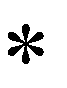 *1 Для соковой продукции из фруктов и (или) овощей, продажа которой осуществляется в розничной торговле.*2  Допустимое число плесеней по Говарду не более чем 40% полей зрения.Таблица 4Микробиологические показатели безопасности пастеризованной соковой продукции из фруктовПриложение 2 к Техническому регламенту Таможенного союза«Технический регламент на соковую продукцию из фруктов и овощей»(ТР ТС 023/2011)Фрукты и овощи, используемые для производства соковой продукции. Требования к содержанию растворимых сухих веществ в восстановленных соках, соках прямого отжима и во фруктовых пюре или в овощных пюре. Объемная доля сока из фруктов либо сока из овощей, или фруктового пюре, или овощного пюре во фруктовых и (или) в овощных нектарах*1 - Содержание растворимых сухих веществ в соке из фруктов или в соке из овощей либо в пюре, восстановленных из концентрированного сока и (или) фруктового и (или) овощного пюре, должно быть не менее уровня, указанного в настоящем приложении, без учета содержания в них сухих веществ любых других добавленных компонентов.*2 - В случае отсутствия в настоящем приложении норм минимального содержания растворимых сухих веществ в восстановленном соке либо во фруктовом или в овощном пюре минимальное значение определяется в соке прямого отжима либо во фруктовом пюре или в овощном пюре на основании содержания    сухих    веществ,    которые    используются    при производствесоответствующего	концентрированного	сока	или	концентрированных фруктового пюре и овощного пюре.*3 - Содержание в соках прямого отжима либо во фруктовом пюре или в овощном пюре растворимых сухих веществ должно соответствовать установленным настоящим приложением нормам.*4 - Для соков прямого отжима либо для фруктового пюре или овощного пюре, в отношении которых в настоящем приложении отсутствуют нормы минимального содержания растворимых сухих веществ, минимальное содержание растворимых сухих веществ должно соответствовать содержанию таких веществ в соке из фруктов или соке из овощей либо во фруктовом пюре или в овощном пюре, производимых при переработке исходных фруктов или овощей.*5 - Запрещается разбавление сока прямого отжима либо фруктового пюре или овощного пюре водой в целях снижения содержания в них растворимых сухих веществ.*6 - С учетом корректировки по кислотности.*7 - Соответствует «кокосовой воде», извлекаемой из плода кокосового ореха без отжима его мякоти.*8 - При установлении нормы минимального содержания растворимых сухих веществ в восстановленном ананасовом соке учитывается, что в различных местностях, в которых выращиваются и перерабатываются ананасы, содержание растворимых сухих веществ может быть менее уровня, установленного настоящим приложением. В этом случае на единой таможенной территории Таможенного союза обращение ананасового сока допускается при условии, что содержание растворимых сухих веществ в нем будет составлять не менее чем 10% (при 20оС с учетом корректировки по кислотности), а восстановленный ананасовый сок будет полностью соответствовать требованиям настоящего технического регламента Таможенного союза.Приложение 3 к Техническому регламенту Таможенного союза«Технический регламент на соковую продукцию из фруктов и овощей»(ТР ТС 023/2011)Перечень пищевых добавок и технологических средств, разрешенных для использования при производстве соковой продукции из фруктов и (или) овощейТаблица 1Регуляторы кислотности*1 INS - Международная цифровая система кодификации пищевых добавок, E - Система кодификации пищевых добавок Европейского союза.*2 Дозировка пищевой добавки в готовой продукции, предназначенной  для потребления.*3     Пищевая    добавка    должна    быть    использована    изготовителем вминимальной дозировке, необходимой для достижения целей  применения данной пищевой добавки.Таблица 2Антиокислители*1 INS - Международная цифровая система кодификации пищевых добавок, E - Система кодификации пищевых добавок Европейского союза.*2 Дозировка пищевой добавки в готовой продукции, предназначенной  для потребления.*3     Пищевая    добавка    должна    быть    использована    изготовителем вминимальной дозировке, необходимой для достижения целей  применения данной пищевой добавки.Таблица 3Сатурирующий газ*1 INS - Международная цифровая система кодификации пищевых добавок, E - Система кодификации пищевых добавок Европейского союза.*2 Дозировка пищевой добавки в готовой продукции, предназначенной  для потребления.*3 Пищевая добавка должна быть использована изготовителем в минимальной дозировке, необходимой для достижения целей  применения данной пищевой добавки.Таблица 4Стабилизаторы и загустители*1 INS - Международная цифровая система кодификации пищевых добавок, E - Система кодификации пищевых добавок Европейского союза.*2    Дозировка	пищевой	добавки	в	готовой	продукции,	предназначенной	для потребления.*3 Пищевая добавка должна быть использована изготовителем в минимальной дозировке, необходимой для достижения целей применения данной пищевой добавки.*4 Пищевые добавки Е419, Е444, Е445 и Е 466 применяются во фруктовых и (или) в овощных сокосодержащих напитках, за исключением соковой продукции дляпитания детей раннего возраста.Таблица 5Подсластители*1 INS - Международная цифровая система кодификации пищевых добавок, E - Система кодификации пищевых добавок Европейского союза.*2 Дозировка пищевой добавки в готовой продукции, предназначенной  для потребления.*3 Пищевая добавка должна быть использована изготовителем в минимальной     дозировке,     необходимой     для     достижения      целейприменения данной пищевой добавки.Таблица 6Технологические средства*1  Максимальное остаточное количество в готовой продукции 10 мг/л.*2 Только при производстве виноградного сока.*3 Максимальное остаточное количество в готовой продукции 10 мг/л (в расчете на общий SO2).*4   При  использовании  данных  технологических  средств  необходимо  учитывать  ихпотенциальную аллергенность. В случае, если остаточные количества данных технологических средств присутствуют в соковой продукции из фруктов и (или) овощей, предназначенной для потребления, эта продукция подлежит маркировке в соответствии с требованиями, установленными статьей 11 настоящего технического регламента.*5 Максимальное остаточное количество в готовой продукции 8 мг/кг.*6 Ферментные препараты могут использоваться в качестве технологических средств, если их использование не приведет к полному разжижению сырья и не окажет влияние на содержание целлюлозы в перерабатываемых фруктах или овощах.*7 Могут быть использованы для временного консервирования.Соковая продукция изфруктов и (или) овощейМикроорганизмы после термостатной выдержкиМикроорганизмы после термостатной выдержкиМикроорганизмы после термостатной выдержкиМикроорганизмы после термостатной выдержкиСоковая продукция изфруктов и (или) овощейспорообразую- щие мезофильные аэробные и факультативно-анаэробные микроорганизмымезофильные клостридиинеспоро- образую- щие микроор- ганизмы, плесневые грибы, дрожжимолоч- но- кислые микро-организ- мы12345Соковая продукция из фруктов с:рН 4,2 и выше, а также рН 3,8 и выше для соковой продукции из абрикосов, персиков,груш*1 *2B. cereus и B. polymyxa не допускаются в1 г (см3), B. subtilis не более11 КОЕ/г (см3), прочие ненормируютсяCl. botulinum и Cl. perfringens не допускаютсяв 1 г (см3), прочие не более1 КОЕ/г (см3)Не  допуска- ются в 1 г (см3)Не  допуска- ются в 1 г (см3)рН ниже 4,2, атакже рН ниже 3,8 для соковой продукции из абрикосов, персиков, грушНе нормируютсяНеНеНерН ниже 4,2, атакже рН ниже 3,8 для соковой продукции из абрикосов, персиков, грушнормируютсядопуска-допуска-рН ниже 4,2, атакже рН ниже 3,8 для соковой продукции из абрикосов, персиков, грушютсяютсярН ниже 4,2, атакже рН ниже 3,8 для соковой продукции из абрикосов, персиков, грушв 1 г (см3)в 1 г (см3)12345Соковаяпродукция из овощей:Томатное пюре ссодержанием сухих веществ менее 12%, томатная паста*1,*2B. cereus и B.polymyxa не допускаются в 1 г (см3), B. subtilis не более 11 КОЕ/г (см3),прочие не нормируютсяCl. botulinum иCl. perfringens не допускаютсяв 1 г (см3), прочие неболее 1 КОЕ/г (см3)Недопуска- ются в 1 г (см3)Недопуска- ются в 1 г (см3)прочие: рН 4,2 ивышеB. cereus и B.polymyxa не допускаются в 1 г (см3), B. subtilis не более 11 КОЕ/г (см3),прочие не нормируютсяCl. botulinum иCl. perfringens не допускаютсяв 1 г (см3), прочие неболее 1 КОЕ/г (см3)Недопуска- ются в 1 г (см3)Недопуска- ются в 1 г (см3)рН 3,7 - 4,2*1,*2Не нормируютсяCl. botulinum и Cl. perfringens не допускаютсяв 1 г (см ), прочие не более 1 КОЕ/г (см3)Не  допуска- ются в 1 г (см3)Не  допуска- ются в 1 г (см3)рН ниже 3,7НеНеНеНенормируютсянормируютсядопуска-ются в 1 г (см3)допуска-ются в 1 г (см3)Яйца гель- минтовЦисты кишеч- ных патоген- ных простей- ших орга- низмовКМАФАнМ КОЕ/г (см3), не болееКоличество свежеотжатых соков (г (см3), в которых не допускаютсяКоличество свежеотжатых соков (г (см3), в которых не допускаютсяКоличество свежеотжатых соков (г (см3), в которых не допускаютсяЯйца гель- минтовЦисты кишеч- ных патоген- ных простей- ших орга- низмовКМАФАнМ КОЕ/г (см3), не болееБГКП (коли- формы)E.coliS.aureusНеНе1 х 1031,01,01,0допуска-допуска-1 х 1031,01,01,0ютсяются1 х 1031,01,01,0Соковая продукция из фруктов и (или) овощейКМАФА нМ КО Е/ г (см3),  не болееКоличество соковой продукции из фруктов и (или)овощей (г (см3), в которой недопускаютсяДрожжи КОЕ/г (см3), не болееПлесе- ни КОЕ/г (см3), не болееДругие микроорга- низмыСоковая продукция из фруктов и (или) овощейКМАФА нМ КО Е/ г (см3),  не болееБГКП (колифор- мы)Дрожжи КОЕ/г (см3), не болееПлесе- ни КОЕ/г (см3), не болееДругие микроорга- низмы123456Соки из фруктов, соки из ово щей, фрук товые и (или) овощ- ные некта- ры, морсы и фруктовые и (или) овощные сокосодер- жащие на- питки, кон- сервирован- ные и гази- рованные с использова- нием угле- кислоты с рН 3,8 и ниже501000Не допуска- ютсяв1 г (см3)50Молочно- кислые микроорга- низмы не допуска- ются в 1 г(см3)123456Концентри- рованные соки из фруктов, концентри- рованные морсы, концентри- рованные фруктовые пюре, консерви- рованныеНе норми- руютсяНе нормируютсяНе допуска- ются в 1 г(см3)Не допус- каются в 1 г(см3)Неспоро- образующие микроор- ганизмы не допус- каются в 1 г (см3)*1Концентри- рованные соки из овощей, концентри- рованные овощные пюре (за исключением томатных соков и пюре), консервиро- ванныеНе норми- руютсяНе нормируютсяНе допуска- ются в 1 г(см3)Не допус- каются в 1 г (см3)Мезофиль- ные клостри- дии не допуска- ются в 1 г(см3), неспоро-образующие микроор- ганизмы не допуска- ются в 1 г(см3)*1Концентри- рованные соки из фруктов, концентри- рованные соки из овощей, концентри- рованные морсы и концентри- рованные5  103Не допускаются в 1 г (см3)2  1035  102Не нормиру- ются123456фруктовые и (или) овощные пюре, в т.ч. быстроза- морожен-ныеНе норми- руютсяНе нормируютсяНе допуска- ютсяв 1 г (см3)Не допус- каются в 1 г(см3)*2Мезофиль- ные клост- ридии не допуска- ются в 1 г(см3), молочно-кислые микроор- ганизмы не допуска- ются в 1 г(см3),неспорооб- разующие микроорга- низмы не допуска- ются в 1 г(см3)*1Концентри- рованный томатный сок, томатное пюре (с содержани- ем раствори- мых сухих веществ более чем 12%),томатная пастаНе норми- руютсяНе нормируютсяНе допуска- ютсяв 1 г (см3)Не допус- каются в 1 г(см3)*2Мезофиль- ные клост- ридии не допуска- ются в 1 г(см3), молочно-кислые микроор- ганизмы не допуска- ются в 1 г(см3),неспорооб- разующие микроорга- низмы не допуска- ются в 1 г(см3)*1Плесневые грибы, КОЕ/см3, не болееКМАФАнМ КОЕ/г(см3), не болееКоличество пастеризованной соковой продукции (г (см3), в которой не допускаютсяКоличество пастеризованной соковой продукции (г (см3), в которой не допускаютсяКоличество пастеризованной соковой продукции (г (см3), в которой не допускаютсяПлесневые грибы, КОЕ/см3, не болееКМАФАнМ КОЕ/г(см3), не болеебактерии семейства Enterobacteriace aeB.cereusДрожжи51 х 1021,00,10,1Наимено вания фруктов и овощейна русском языкеНаимено- вания фруктов и овощейна англий- ском языкеНаименования фруктов и овощей на латинском языкеМини мальное содер- жание раство- римых сухих веществ в вос- станов- ленных соках и вофрук- товых пюре или в овощ- ныхпюре *1 *2(% при 20оС)Мини- мальное содер- жание раствори- мых сухих веществ в соках пря- мого отжима и во фруктовых пюре и вовощных пюре*3 *4 *5 (% при 20оС)Мини- мальная объемная доля сока, или фруктового пюре, или овощного пюре во фруктовых и (или) в овощных нектарах (%)123456АбрикосApricotPrunus armeniaca L.11,210,240,0АйваQuinceCydonnia oblonga Mill.11,2-25,0АкайAcaiEyterpe Oleracea-3,4-АлычаCherry PlumPrunus ceracifera12,025,0123456АнанасPineappleAnanas comosus (L.) Merrill Ananas sativis L. Schult. f.12,8*6,*811,2*6,*840,0АннонаSoursopAnnona14,5-25,0колючаяSoursopmuricata L.14,5-25,0АннонаSugarAnnona14,5-25,0чешуйчатаяApplesquamosa L.14,5-25,0АпельсинOrangeCitrus sinensis (L.)11,2*610,0*650,0АпельсинRed (blood)Citrus--50,0красныйorangesinensis (L.)--50,0АрбузWater MelonCitrullus lanatus (Thunb.) Matsum. & Nakai var. Lanatus8,040,0Ацерола («Западно- индийскаяAcerola (West IndianMalpighia spp. (Moc. & Sesse)6,525,0вишня»,«БарбадосCherry)Malpighia spp. (Moc. & Sesse)6,525,0скаяMalpighia spp. (Moc. & Sesse)6,525,0вишня»)Malpighia spp. (Moc. & Sesse)6,525,0БананBananaMusa species, including M. acuminata andM. paradisiaca but excluding other plantains20,025,0БарбарисBarberryBerberis vilgaris--25,0БойзеноваBoysen-Rubus ursinus10,0-25,0ягода (гибрид янгберри иberryCham. & Schltdl.10,0-25,0малины)10,0-25,0БрусникаLingon- berryVaccinium vitis- idaea L.9,625,0123456БузинаElderberrySambucus nigraL. Sambucus сanadensis10,550,0ВиноградGrapeVitis  Vinifera L. orhybrids thereof Vitis Labrusca or hybrids thereof15,913,550,0ВишняSour cherryPrunus cerasus L.13,512,425,0ВишняStonesbaerPrunus cerasus L. Cv. Stevnsbaer17,025,0Вишня суринамскаяSuriname cherryEugenia uniflora Rich.6,0-25,0ВороникаCrowberryEmpetrum nigrum L.6,0-25,0ГенипапGenipapGenipa americana17,0-25,0ГолубикаBlueberryVaccinium uliginosum10,0-40,0ГранатPomegranatePunica granatum L.12,0-25,0ГрейпфрутGrapefruitCitrus paradisi Macfad10,0*69,5*650,0Грейпфрут«Свити» (гибрид), ПомелоSweetie grapefruitCitrus paradisi,Citrus grandis10,050,0ГрушаPearPyrus communis L.12,011,040,0ГуаваGuavaPsidium guajava L.8,58,525,0Гуава ягоднаяGuavaberry, BirchberryEugenia syringe--25,0ДыняMelonCucumis melo L.8,035,0Дыня зимняя, КассабаCasaba MelonCucumis melo L. subsp. melo var. inodorus H. Jacq.7,525,0123456Дыня белаяHoneydewCucumis melo10,0-25,0мускатная, ДыняMelonL. subsp. melo var. inodorus H.10,0-25,0зимняяJacq10,0-25,0ЕжевикаBlackberryRubus fruitcosus L.9,0-30,0ЕжевикаDewberryRubus hispidus10,0-25,0сизаяDewberry(в СевернойАмерике), R. caesius (в Европе)10,0-25,0Желтый момбин,CajaSpondia lutea L.10,0-25,0КариокаCajaSpondia lutea L.10,0-25,0ЗемляникаWildFragaria6,0-40,0(дикорасту-щая)strawberryvesca L., Fragariaviridis (colina)6,0-40,0ИнжирFigFicus carica L.18,0-25,0(фига)FigFicus carica L.18,0-25,0КабачокMarrow (Squash)Cucurbita pepo---Каинито,Star AppleChrysophyllum--25,0ЯблокоStar Applecainito--25,0звездчатоеStar Apple--25,0КакаоCocoa pulpTheobroma cacao L.14,0-50,0Кактус фруктовыйCactus fruit (Prickly pear)Opuntia ficus - indica12,0КалинаHighViburnum--25,0обыкновенcranberryopulus--25,0ная--25,0КапустаRound-Brassica-4,5-белокочанheadedoleraceae L.-4,5-наяcabbage-4,5-КарамболаStarfruitAverrhoa carambola L.7,5-25,0КартофельPotatoSolanum tuberosum L.---КивиKiwiActinidia	deli- ciosa	(A.Chev.)C. F. Liang  & A.R. Fergoson25,0123456КизилCornel (Cornelian cherries)Cornus mas.25,0Клубника (земляника садовая)StrawberryFragaria ananassa Duchense (Fragaria chiloensis Duchense Fragaria virginiana Duchense)7,56,340,0КлюкваCranberryVaccinium macrocarpon Aiton7,530,0КлюкваCranberry (Marshwort)Vaccinium oxycoccus L.7,0-25,0Кокосовый*7 орех(кокосовая вода)Coconut waterCocos nucifera L.5,025,0КрыжовникGooseberryRibesuva-crispa L.7,5-30,0Крыжовник белыйWhite GooseberryRibesuva-crispa L.--30,0Крыжовник красныйRed GooseberryRibes uva- crispa--30,0Кукуруза сахарнаяSweet corn MaizeZea	maysLinnaeus	var. saccharata (Sturtevant) L.H.Bailey30,0КумкватKumquatFortunella Swingle spp.——25,0КупуаcуCupua^Thеobroma grandiflorum L.9,0—35,0ЛаймLimeCitrus aurantifolia (Christm.) (swingle)8,0*625,0123456ЛимонLemonCitrus limon (L.) Burm. f. Citrus limonum Rissa8,0*67,0*625,0ЛимонникSchizandra (Magnolia- vine)Schisandra chinensis (Turcz.) Baill.25,0ЛичиLitchi, LycheeLitchi	chinensis Sonn.11,2-20,0ЛогановаLoganberryRubus10,5-25,0ягода(гибрид малины иLoganberryloganobaccus	L.H.Bailey10,5-25,0ежевики)Loganberry10,5-25,0ЛулоLuloSolanum quitoense Lam.--25,0МалинаRedRubus idaeus L.7,06,340,0краснаяRaspberryRubus strigosusMichx.7,06,340,0МалинаBlackRubus11,16,325,0ежевико-Raspberryoccidentalis L.11,16,325,0образная11,16,325,0МаммеяMammeeMammea--25,0американ-appleamericana--25,0ская,--25,0«Американ--25,0ским--25,0абрикос»--25,0МангоMangoMangifera indica L.13,514,025,0МандаринMandarineCitrus reticulata11,8 *610,5*650,0(танжерин)(Tangerine)Blanca11,8 *610,5*650,0МаракуйяPassion FruitPassiflora edulis Sims. f. edulis, Passiflora edulis Sims.	f.Flavicarpa  O. Def.12,0 *612,0*625,0МаракуйяCommonPassiflora-12,425,0гигантскаяgranadillaquadrangularis-12,425,0123456Маракуйя желтаяYellow Passion FruitPassiflora edulis25,0Мармелад- ный	плод, ПутерияSapotePouteria sapota25,0МорковьCarrot(s)Daucus maxinus x Daucus carota8,025,0МорошкаCloudberryRubus chamae- morus L.9,0-30,0Мушмула японская, ЛокваLoquatEribotrya japonesa25,0НектаринNectarinePrunus persica (L.)Batsch		var. nucipersica (Suckow)	c.	K. Schneid.10,540,0ОблепихаSea BuckthornHippophae elaeguacae--25,0Облепиха крушино- виднаяBuckthorn- berry (sallow- thornberry)Hippoрhae rhamnoides L.6,025,0ОгурецCucumber (gherkin)Cucumis sativus L.-3,0-ПапайяPapayaCarica papaya L.--25,0Паприка овощнаяVegetable paprikaСapsicum annuum-6,6-ПерсикPeachPrunus persica (L.) Batsch var. persica10,59,040,0Петрушка корневаяParsley rootPetroselium Crispum Nut-10,0-Петрушка листоваяParsley leavesPetroselium Crispum Nut-7,6-РябинаRowan- berrySorbus aucuparia L.11,0-30,0Рябина черноплод ная (Арония)Aronia (Choke- berry)Pyrus arbustifolia (L.) Pers.13,525,0123456Салат-латукCos LettuceLactuca sativa L.2,5Салат листовойLettuceLactuca sativa L.-2,0-Свекла столоваяRed beetBeta vulgaris9,0-25,0Сельдерей корневойCelery rootApium graveolens L. Rapaceum6,0Сельдерей листовойCelery leavesApium graveolens L. secalinum2,1СливаPlumPrunus domesticaL. subsp. domestica12,030,0Смородина белаяWhite CurrantRibes rubrum L.10,0-25,0Смородина краснаяRed CurrantRibes rubrum L.10,0-25,0Смородина чернаяBlack CurrantRibes nigrum L.11,010,525,0ТамариндTamarindTamarindus indica13,0Количество, необходи- мое		для достижения общей	кис- лотности, не	менее чем 0,5%ТернSloePrunus spinosa L.6,0-25,0ТкемалиCherry plumPrunus Cerasifera--25,0ТолокнянкаBearberryArctostaphylos uva ursi L.--25,0Томат (помидор)TomatoLycopersicum esculentum L.5,04,250,0123456Тутовая ягода,MulberryRubus chamaemorus--40,0ШелковицаMulberryL.hybrid Morus--40,0ТыкваPumpkin gourdSpec. Cucurbitaceae5,0-25,0УкропDillAnethum graveolens L.-6,3-Умбу, ТуберозаUmbuSpondias tuberosа Arruda ex Kost.9,025,0ФиникDatePhoenix dactylifera L.18,5-25,0ХурмаPersimmonDiospyros khaki Thunb.--40,0ЧеремухаBird CherryPadus--25,0ЧерешняSweet CherryPrunus avium L.20,0-25,0ЧерникаBilberry, BlueberryVaccinium myrtillus	L., Vaccinium corymbosum	L., Vaccinium angustifolium7,125,0ЧерносливPrunePrunus domestica L., subsp. domestica18,525,0Шелковица,MulberryMorus spp.--30,0ТутоваяMulberryMorus spp.--30,0ягодаMulberryMorus spp.--30,0ШиповникRosehipRose spp. L.9,0-40,0ШиповникCynorr-Rosa canina L.--40,0«собачий»hodonRosa canina L.--40,0ЯблокоAppleMalus domestica Borkh11,2*610,0*650,0ЯблокоCashew-Anacardium11,5-25,0кешьюappleoccidentale L.11,5-25,0Яблоко-Crab AppleMalus15,4-25,0кислица,дикая яблоняCrab Appleprunifolia(Willd.) Borkh. Malus sylvestris Mill.15,4-25,0123456Яблоко косточковоеPome appleSyzygium jambosa25,0Янгберри (гибрид малины и ежевики)Young- berryRubus vitifolius x Rubus idaeus Rubus baileyanis10,025,0Другие фрукты с высокой кислотно- стьюКоличество, необходи- мое		для достижения общей	кис- лотности, не	менее чем 0,5%Другие фрукты с высоким содержани- ем мякоти или интен- сивным ароматом25,0Другие фрукты с низкой кис- лотностью, низким со- держанием мякоти и низким или средним ароматом50,0Пищевая добавкаНомер INS (Е)*1Дозировка*2(г/л), не болееРазрешены для применения1234Лимонная кислота3303В восстановленных соках, диффузионных соках, концентрированных соках, концентрированных фруктовых и (или) овощных пюре, соках прямого отжима и во фруктовых и (или) в овощных пюре с рН выше 4,2Лимонная кислота3305Во фруктовых и (или) в овощных нектарахЛимонная кислота330См. сноску*3Во фруктовых и (или) в овощных сокосодер- жащих напитках, морсахЯблочная кислота2963В восстановленном ананасовом соке, концентрированном ананасовом соке, во фруктовых и (или) в овощных нектарах, во фруктовых и (или) в овощных сокосодержа- щих напитках, морсах1234Винная кислота3344В восстановленном виноградном соке (крас- ном и белом), концент- рированном виноградном соке (красном и белом), во фруктовых и (или) в овощных нектарах, во фруктовых и (или) в овощных сокосодержа- щих напитках, морсахТартрат натрия335См. сноску*3Во фруктовых и (или) в овощных сокосодержащих напитках, морсахТартрат калия336См. сноску*3Во фруктовых и (или) в овощных сокосодержащих напитках, морсахТартрат натрия - калия337См. сноску*3Во фруктовых и (или) в овощных сокосодержащих напитках, морсахЦитраты натрия331См. сноску*3Во фруктовых и (или) в овощных сокосодержащих напитках, морсахЦитраты калия332См. сноску*3Во фруктовых и (или) в овощных сокосодержащих напитках, морсахЦитраты кальция333См. сноску*3Во фруктовых и (или) в овощных сокосодержащих напитках, морсахМолочная кислота270См. сноску*3В соках из овощей, овощных нектарах, овощных сокосодер- жащих напитках (за исключением продуктов, подвергнувшихся молочнокислому брожению)Пищевые добавкиНомер INS (Е)*1Дозировка *2 (г/л), не болееРазрешены для примененияАскорбиновая кислота и ее соли300 - 303См. сноску*3В соках прямого отжима, восстановленных соках, диффузионных соках, во фруктовых и (или) в овощных пюре, концентрированных соках, концентрированных фруктовых и (или) овощных пюре, во фруктовых и (или) в овощных нектарах, во фруктовых и (или) в овощных сокосодержащих напитках, морсахАскорбиновая кислота и ее соли300 - 3030,25В соковой продукции из фруктов и (или) овощей для детского питанияЛецитин322См. сноску*3В обогащенной соковой продукции из фруктов и (или) овощейПищевая добавкаНомер INS (Е)*1Дозировка*2Разрешен для примененияДиоксид углерода290См. сноску*3В соках прямого отжима, восстановленных соках, диффузионных соках, во фруктовых и (или) в овощных нектарах,во фруктовых и (или) в овощных сокосодер- жащих напитках, морсахПищевые добавкиНомер INS (E)*1Дозировка*2(г/л), не болееРазрешены для применения1234Пектины440См. сноску*3В соках прямого отжима с мякотью, восстановленных соках с мякотью, диффузионных соках с мякотью,во фруктовых и (или) в овощных нектарах с мякотью,во фруктовых и (или) в овощных сокосодержащих напитках, морсахАцетат- изобутират сахарозы4440,3Во фруктовых и (или) в овощных сокосодержащих напитках *4Эфиры глицерина и смоляных кислот4450,1Во фруктовых и (или) в овощных сокосодержащих напитках *4Гуммиарабик414См. сноску*3Во фруктовых и (или) в овощных сокосодержащих напитках *4Камедь рожкового дерева410См. сноску*3Во фруктовых и (или) в овощных сокосодержащих напитках *4Гуаровая камедь412См. сноску*3Во фруктовых и (или) в овощных сокосодержащих напитках *4Ксантановая камедь415См. сноску*3Во фруктовых и (или) в овощных сокосодержащих напитках *4Крахмалы1400 - 1451См. сноску*3Во фруктовых и (или) в овощных сокосодержащих напитках *4Карбоксимети лцеллюлоза466См. сноску*3Во фруктовых и (или) в овощных сокосодержащих напитках *4Гхатти камедь419См. сноску*3Во фруктовых и (или) в овощных сокосодержащих напитках *4Пищевые добавкиНомер INS (E)*1Дозировка*2(г/л), не болееРазрешены для примененияАцесульфам калия9500,35Во фруктовых и (или) в овощных нектарах, во фруктовых и (или) в овощных сокосодержащих напиткахАспартам9510,6Во фруктовых и (или) в овощных нектарах, во фруктовых и (или) в овощных сокосодержащих напиткахСахарин и его соли9540,08(в расчете на сахарин)Во фруктовых и (или) в овощных нектарах, во фруктовых и (или) в овощных сокосодержащих напиткахСукралоза (трихлоргалак- тосахароза)9550,3Во фруктовых и (или) в овощных нектарах, во фруктовых и (или) в овощных сокосодержащих напиткахНеогесперидин дигидрохалкон9590,03Во фруктовых и (или) в овощных нектарах, во фруктовых и (или) в овощных сокосодержащих напиткахСтевиазид960См. сноску*3Во фруктовых и (или) в овощных нектарах, во фруктовых и (или) в овощных сокосодержащих напиткахНазначениеТехнологические средства12ПеногасителиПолидиметилсилоксан*1Осветляющие, антиокислительные и фильтрующие средства, флокулянты и сорбентыСредства адсорбции(отбеливатели, природные или активированные земли)Осветляющие, антиокислительные и фильтрующие средства, флокулянты и сорбентыСмолы-сорбентыОсветляющие, антиокислительные и фильтрующие средства, флокулянты и сорбентыАктивированный уголь (только растительный)Осветляющие, антиокислительные и фильтрующие средства, флокулянты и сорбентыБентонитОсветляющие, антиокислительные и фильтрующие средства, флокулянты и сорбентыГидроксид кальция*2Осветляющие, антиокислительные и фильтрующие средства, флокулянты и сорбентыЦеллюлозаОсветляющие, антиокислительные и фильтрующие средства, флокулянты и сорбентыХитозанОсветляющие, антиокислительные и фильтрующие средства, флокулянты и сорбентыКоллоидный кремнеземОсветляющие, антиокислительные и фильтрующие средства, флокулянты и сорбентыДиатомитОсветляющие, антиокислительные и фильтрующие средства, флокулянты и сорбентыЖелатин(из коллагена кожи)Осветляющие, антиокислительные и фильтрующие средства, флокулянты и сорбентыИонообменные смолы (катионо- и анионообменники)Осветляющие, антиокислительные и фильтрующие средства, флокулянты и сорбентыКаолинОсветляющие, антиокислительные и фильтрующие средства, флокулянты и сорбентыПерлитОсветляющие, антиокислительные и фильтрующие средства, флокулянты и сорбентыПоливинилполипирролидонОсветляющие, антиокислительные и фильтрующие средства, флокулянты и сорбентыЖидкий кремнеземОсветляющие, антиокислительные и фильтрующие средства, флокулянты и сорбентыТаннинОсветляющие, антиокислительные и фильтрующие средства, флокулянты и сорбентыТартрат калия*2Осветляющие, антиокислительные и фильтрующие средства, флокулянты и сорбентыОсажденный карбонат кальция*2Осветляющие, антиокислительные и фильтрующие средства, флокулянты и сорбентыДиоксид серы*2,*3Осветляющие, антиокислительные и фильтрующие средства, флокулянты и сорбентыКизельгурОсветляющие, антиокислительные и фильтрующие средства, флокулянты и сорбентыКазеинаты калия и натрия*4Осветляющие, антиокислительные и фильтрующие средства, флокулянты и сорбентыРыбий клей*4Осветляющие, антиокислительные и фильтрующие средства, флокулянты и сорбентыРисовая шелухаОсветляющие, антиокислительные и фильтрующие средства, флокулянты и сорбентыТокоферол*5Ферментные препараты (отдельно или комбинации)*6Пектиназы (для гидролиза пектина), протеазы (для гидролиза белков), амилазы (для гидролиза крахмала) и целлюлазы (для ограниченного применения в целях облегчения разрушения клеточных стенок)12Упаковочные газы*7АзотУпаковочные газы*7Диоксид углерода